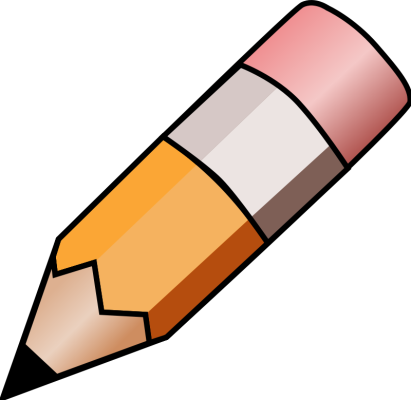 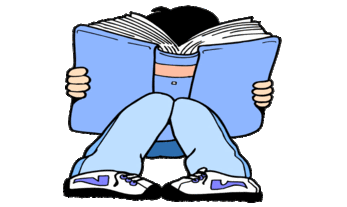 YEAR 4 HOME LEARNING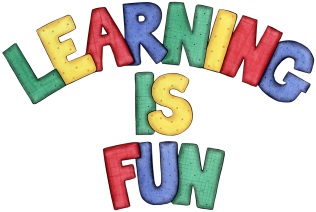 YEAR 4 HOME LEARNINGDate Set24.01.19Date Due30.01.19MathleticsThis week will be focussing on division. All activities can be found on matheletics.com. Every child has their username and passwords in their reading records.SpellodromeWritingThis week children will be focusing on unusual plurals, ph wordsSpelling can also be found on spellodrome.comcircuscircusescacticactusdicedielouselicefungusfungiphasetrophyspherephantomparagraphnephewalphabetphysicalsapphiresaxophoneWriting taskYour task this week is to write a fact file about London. Be creative and ensure that you include lots of detail.ReadingRecommended daily reading time:KS2 40 minutes.Home Learning ProjectDate Set:                       N/A                             Date Due:GreekPlease go to Greek Class Blog for Greek Home LearningGreek Class - St Cyprian's Greek Orthodox Primary Academy